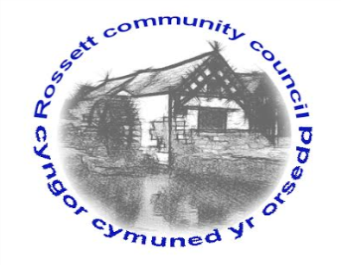 Rossett Community Council13th September 2019The next meeting of Rossett Community Council is to be held at Rossett Presbyterian Church meeting room, Station Road, Rossett on Wednesday 18th September 2019 at 7.30pm to transact the following business.Yours faithfullyWendy PaceClerk for the Council	AGENDADeclarations of InterestMembers are reminded that they should declare the existence and nature of any personal or prejudicial interest in the business of this meeting.Apologies for absence. Approval of the Minutes of the 21st August 2019 meeting.Police Report. Representation's from General PublicMatters ArisingStorm Drains – Cllr JonesCooks Bridge – Cllr JonesChester Road/Holt Road junction – Cllr MorrisPlanning – Cllr Cleaver6.	Matters to be discussed:Hwb Yr Orsedd Budget – ClerkChristmas Tree Light Switch On - ClerkBurton CCTV IT – ClerkDonations – ClerkTree donation – Clerk7.	Reports : To receive updates from the following:County Councillor Jones’ ReportClerk’s Report Reports from Community Councillors8.	Planning: P/2019/0582 – Broad Oak Farm, Llyndir Lane, Rossett – Two-Storey Extension and Erection of Garage/Car-port.P/2019/0635 – Trevalyn Hall, Darland Lane, Rossett – Construction of Stables to Include Loose Boxes, Tack Rooms and Hay Feed Store and Construction of Menage.P/2019/0681 – Darland Croft, Darland Lane, Rossett – Change of Use of Implement/Tractor Store to a Research and Development Office/Workshop (B1 Use) Including Extension to Existing Dwelling.P/2019/0702 – Huskissons House, Chester Road, Lavister – Application for Works to Trees Subject to Woodland Tree Preservation Order WCBC No. 179.P/2019/0705 – Darland Barn, Darland Lane, Rossett – Erection of New Replacement Garage.9.	Finance:Finance Report Invoices payable (see attached schedule)10.	Other Items brought to the Council’s Attention by Councillors11.	Date, Venue and Time of next meeting: Wednesday 16th October 2019 at 7.30pm at Rossett Village Hall back room, Station Road._____________________________________________________________Clerk : Wendy Pace : clerk@rossettcommunitycouncil.cymruTelephone:  07421 261118